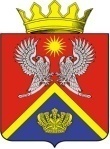 АДМИНИСТРАЦИЯ СУРОВИКИНСКОГО МУНИЦИПАЛЬНОГО РАЙОНА ВОЛГОГРАДСКОЙ ОБЛАСТИПОСТАНОВЛЕНИЕот 26.08.2020                                 № 623Об утверждении Программы профилактики нарушений обязательных требований, требований, установленных муниципальными правовыми актами, в сфере муниципального земельного контроля на территории Суровикинского муниципального района Волгоградской области на 2020 год и плановый период 2021 – 2022 годовВ соответствии с частью 1 статьи 8.2 Федерального закона от 26.12.2008 № 294-ФЗ «О защите прав юридических лиц и индивидуальных предпринимателей при осуществлении государственного контроля (надзора) и муниципального контроля», Федеральным законом от 06.10.2003 
№ 131-ФЗ «Об общих принципах организации местного самоуправления в Российской Федерации», постановлением Правительства Российской Федерации от 26.12.2018 № 1680 «Об утверждении общих требований к организации и осуществлению органами государственного контроля (надзора), органами муниципального контроля мероприятий по профилактике нарушений обязательных требований, требований, установленных муниципальными правовыми актами»,  руководствуясь Уставом Суровикинского муниципального района Волгоградской области, постановляю: 1. Утвердить Программу профилактики нарушений обязательных требований, требований, установленных муниципальными правовыми актами, в сфере муниципального земельного контроля на территории Суровикинского муниципального района Волгоградской области на 2020 год и плановый период 2021 – 2022 годов согласно приложению.2. Настоящее постановление вступает в силу после обнародования путем размещения на информационном стенде в здании администрации Суровикинского муниципального района, расположенном по адресу: Волгоградская область, г.Суровикино, ул. Ленина, 64.3. Контроль за исполнением настоящего постановления возложить на заместителя главы Суровикинского муниципального района Волгоградской области по сельскому хозяйству, продовольствию и природопользованию, начальника отдела по сельскому хозяйству, продовольствию и природопользованию Роганова А.Ф.Глава Суровикинскогомуниципального района                                                                  И.В. Дмитриев